Publicado en Valencia el 26/05/2017 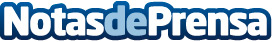 Traducciones juradas, siempre a cargo de profesionales acreditados Las traducciones juradas baratas siempre han de correr por cuenta de profesionales acreditados para desempeñar esta tarea tan especializada y hacerlo de forma solvente. El organismo competente para acreditar que un profesional puede operar como traductor jurado en España es el Ministerio de Asuntos Exteriores. Para ello, convoca anualmente unos exámenes específicos. Datos de contacto:BertaNota de prensa publicada en: https://www.notasdeprensa.es/traducciones-juradas-siempre-a-cargo-de Categorias: Idiomas Comunicación Valencia http://www.notasdeprensa.es